SPECYFIKACJA ISTOTNYCH WARUNKÓW  ZAMÓWIENIA 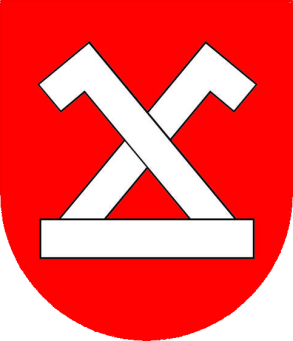 MIASTO I GMINA CHODECZul. KALISKA 2, 87-860 CHODECZZamawiający: Miasto i Gmina ChodeczNr zamówienia: In.272.9.2020Przedmiot zamówienia: „Przebudowa drogi gminnej w miejscowości Mstowo (przy barze Sosenka).”Tryb udzielenia zamówienia:  Postępowanie prowadzone w trybie przetargu nieograniczonego o wartości szacunkowej poniżej kwot określonych w przepisach wydanych na podstawie art. 11 ust 8 ustawy.  Rodzaj zamówienia:  Roboty budowlane                   Sporządził:                                                                    		  Zatwierdził:………………………………………….                          				 ………………………………………….			(podpis kierownika Zamawiającego 				 lub osoby upoważnionej)Chodecz, 01.10.2020 r. – zmiana 15.10.2020 r.NAZWA ORAZ ADRES ZAMAWIAJĄCEGOMiasto i Gmina Chodeczul. Kaliska 287-860 ChodeczPowiat: włocławskiWojewództwo: kujawsko – pomorskieNIP: 888-28-94-988Tel: (54) 2848070Faks: (54)2848070e-mail: inwestycje@chodecz.plAdres strony internetowej: www.chodecz.plTRYB UDZIELENIA ZAMÓWIENIAPostępowanie niniejsze prowadzone jest w trybie przetargu nieograniczonego na podstawie ustawy z dnia 29 stycznia 2004 r.- Prawo zamówień publicznych.Ilekroć w niniejszej specyfikacji istotnych warunków zamówienia użyte jest pojęcie „ustawa”, należy przez to rozumieć ustawę Prawo zamówień publicznych, o której mowa w ust. 1.Wartość szacunkowa zamówienia jest mniejsza niż kwoty określone w przepisach wydanych na podstawie art. 11 ust. 8 ustawy Prawo zamówień publicznych.Rodzaj zamówienia: roboty budowlane.Nazwy i kody wg Wspólnego Słownika Zamówień (CPV): 45233120-6 Roboty w zakresie budowy dróg.Podstawa prawna udzielenia zamówienia publicznego: art. 10 ust. 1 oraz art. 39 – 46  ustawy Prawo zamówień publicznych.W sprawach nieuregulowanych ustawą Pzp stosuje się przepisy ustawy z dnia  23 kwietnia 1964 r. – Kodeks cywilny.Podstawa prawna opracowania specyfikacji istotnych warunków zamówienia:ustawa z dnia 29 stycznia 2004 r. Prawo zamówień publicznych.rozporządzenie Ministra Rozwoju z dnia 26 lipca 2016 r. w sprawie rodzajów dokumentów, jakich może żądać zamawiający od wykonawcy w postępowaniu  o udzielenie zamówienia;rozporządzenie Prezesa Rady Ministrów z dnia 28 grudnia 2017 r. w sprawie średniego kursu złotego w stosunku do euro stanowiącego podstawę przeliczania wartości zamówień publicznych.OPIS PRZEDMIOTU ZAMÓWIENIAPrzedmiotem zamówienia jest „Przebudowa drogi gminnej w miejscowości Mstowo (przy barze Sosenka).”Inwestycja prowadzona będzie w ciągu istniejącej drogi gminnej, w obrębie działki 161 obręb Mstowo, gmina Chodecz.Szczegółowy opis przedmiotu zamówienia:Przedsięwzięcie obejmuje wykonanie przebudowy nawierzchni drogi gminnej o łącznej długości 992 mb. Projektowany do przebudowy odcinek drogi gminnej przebiega przez osady zamieszkałe i tereny rolnicze umożliwiając użytkownikom lepszą i wygodniejszą komunikację z pozostałą częścią gminy.STAN ISTNIEJĄCYJezdnia drogi jest usytuowana w pasie drogowym o szerokości od 5 m do 16 m. Korona drogi posiada jedną jezdnię o nawierzchni utwardzonej. Dotychczasowy sposób wykorzystania drogi jako drogi gminnej nie ulegnie zmianie. Wzdłuż granicy pasa drogowego na fragmentach rosną drzewa i zakrzaczenia. Nie przewiduje się usunięć drzew. Do nieruchomości zlokalizowanych przy drodze istnieją zjazdy, niektóre utwardzone różnymi materiałami, wykonane przez właścicieli przyległych posesji. Odwodnienie jezdni drogi odbywa się za pomocą spadków podłużnych i poprzecznych na istniejące pobocza gruntowe oraz ist. rowów przydrożnych.Obecne parametry drogi:- pas drogowy o szerokości od 5 m do 16 m,- jezdnia o szerokości 3,5 m- nawierzchnia – utwardzonaZAŁOŻENIA PROJEKTOWEZałożenia projektowe:- przekrój dla klasy dróg lokalnych – L, - prędkość projektowa – 30 km/h, - szerokość jezdni– 3,5m, - spadek poprzeczny jezdni – jednostronny – 2%, - długość projektowanego odcinka drogi – 992 mb,- mijanki 1,5*20 m,- peron przystankowy, - powierzchnia pasa drogowego ok. – 8500 m2. Projektowana do przebudowy droga gminna zachowa dotychczasowy przebieg. ZAKRES OPRACOWANIAInwestycja prowadzona będzie w ciągu istniejącej drogi gminnej, w obrębie działek: 161 obręb Mstowo; w zarządzie – Gmina Chodecz.Powierzchnia zajmowanego terenu, oraz forma użytkowania drogi nie ulegnie zmianie podczas przebudowy i dalszej eksploatacji. Długość do przebudowy drogi wyniesie 0,992 km, a szacowana zajętość terenu w granicach pasa drogowego wynosi ok. 0,85 ha.OPIS PROJEKTUW celu zapewnienia bezpiecznej używalności technicznej jezdni przebudowanej drogi należy wykonać następujące czynności:droga:od km 0+000,00 do km 0+992 dł. odc. 992mb, szer. 3,5m -  wykonanie warstwy podbudowy z kamienia łamanego twardego 0/31,5mm  gr. 20 cm z zaklinowaniem i zamiałowaniem- oczyszczenie podbudowy z kamienia,- ułożenie masy – beton asfaltowy AC11W (wiążąca) gr. 4 cm,- ułożenie masy – beton asfaltowy AC8W (ścieralna) gr. 3 cm,- utwardzenie poboczy kruszywem kamiennym gr. 10 cm.Roboty przygotowawcze i ziemnePrzed rozpoczęciem prac należy wytyczyć przebieg istniejących tras uzbrojenia w terenie. Roboty prowadzić pod nadzorem właściwych instytucji branżowych i przestrzegać zgłaszanych przez nie uwag.OdwodnienieZaprojektowano odwodnienie przy pomocy spadków poprzecznych nawierzchni jak i pochyleń niwelety odprowadzając nadmiar wody opadowej z powierzchni jezdni na pobocze gruntowe oraz do korytka ściekowego dł. 992mb.Zaprojektowano uzupełnienie oznakowania i urządzeń BRD przedmiotowej drogi:Istniejące oznakowanie uzupełniono o:-rejestrator prędkości (solarny)-B20 solarnySzczegółowy opis przedmiotu zamówienia zawarty jest w projekcie budowlanym, stanowiącym Załącznik nr 7 do SIWZ, w Szczegółowej specyfikacji technicznej stanowiących Załącznik nr 8 do SIWZ, w przedmiarze robót stanowiącym Załącznik nr 9 do SIWZ oraz w Projekcie stałej organizacji ruchustanowiącym Załącznik nr 10do SIWZ.Wykonawca bez dodatkowego wynagrodzenia zobowiązuje się do:wszelkich robót przygotowawczych, w tym robót porządkowych, organizacji i utrzymania placu budowy, dostawy dla potrzeb realizacji przedmiotu umowy niezbędnych mediów, w tym: energii elektrycznej, wody, itp. oraz ponoszenia kosztów ich zużycia,oznakowania terenu budowy, m.in. umieszczenie tablicy informacyjnej wynikającej                           z ustawy Prawo budowlane,oraz 4 szt. tablic informacyjnych o dofinansowaniu projektu (2 sztuki w trakcie rozpoczęcia prac i 2 sztuki po zakończeniu prac) zawierające treść zgodną z wytycznymi stanowiącymi załącznik nr 13 do SIWZ,poniesienia wszystkich kosztów badań, ekspertyz i opinii koniecznych do oceny jakości robót oraz prawidłowego wykonania przedmiotu zamówienia,poniesienia kosztów związanych z odbiorami wykonanych robót,poniesienia kosztów wywozu nadmiaru ziemi w miejsce wyznaczone przez Zamawiającego,wykonania projektu organizacji ruchu na czas wykonywania robót przed wejściem na plac budowy wraz z uzyskaniem zatwierdzenia organizacji ruchu od właściwego organu zarządzającego ruchem,w przypadku uszkodzenia urządzeń bądź ich części (m. in. sieci wodno-kanalizacyjnej, elektrycznej, elektrotechnicznej, urządzeń melioracyjnych oraz dróg gminnych) w toku realizacji przedmiotu zamówienia – naprawienia ich i doprowadzenie do stanu pierwotnego,pokrycia kosztów ewentualnych odszkodowań za wejście na grunty i zniszczenie plonów,pokrycia ewentualnych kosztów demontażu, montażu bądź naprawy ogrodzeń posesji oraz innych uszkodzeń obiektów istniejących i elementów zagospodarowania terenu,pokrycie kosztów odtworzenia nawierzchni dróg,wykonania badań, prób i itp., jak również do dokonania odkrywek w przypadku nie zgłoszenia robót do odbioru ulegających zakryciu lub zanikających,zapewnienia i pokrycia kosztów obsługi geodezyjnej obejmującej wytyczenie oraz wyznaczenie granicy pasa drogowego przed rozpoczęciem robót a także bieżącą inwentaryzację powykonawczą,dokonania uzgodnień, uzyskania wszelkich opinii niezbędnych do wykonania przedmiotu umowy i przekazania go do użytku,zapewnienia dozoru, a także właściwych warunków bezpieczeństwa i higieny pracy,utrzymania terenu budowy w stanie wolnym od przeszkód komunikacyjnych oraz usuwania na bieżąco zbędnych materiałów, odpadów i śmieci,uporządkowania terenu budowy po zakończeniu robót i przekazaniego Zamawiającemu najpóźniej do dnia odbioru końcowego.Wykonawca zobowiązuje się do zrealizowania wszystkich robót zgodnie z zasadami sztuki budowlanej i wiedzy technicznej, obowiązującymi normami oraz dokumentacją projektową, umową i uzgodnieniami dokonanymi w trakcie realizacji umowy.Zastosowane materiały i urządzenia winny odpowiadać deklaracjom zgodności z Polskimi Normami, atestami i aprobatami technicznymi. Podane w niniejszej SIWZ, w dokumentacji projektowej, przedmiarze robót i specyfikacji technicznej wykonania  i odbioru robót nazwy własne (pochodzenie, producent, itd.) mają jedynie charakter pomocniczy dla określenia podstawowych parametrów i cech zastosowanych materiałów, produktów, urządzeń czy wyposażenia. Zamawiający dopuszcza zastosowanie rozwiązań równoważnych. Produkt równoważny to taki, który ma te same cechy funkcjonalne, co wskazany w dokumentacji konkretny z nazwy lub pochodzenia produkt. Jego jakość nie może być gorsza od jakości określonego w specyfikacji i dokumentacji budowlanej produktu oraz powinien mieć parametry nie gorsze niż wskazany produkt.Harmonogram rzeczowo-finansowy będzie wymagany od Wykonawcy, którego oferta zostanie uznana za najkorzystniejszą i zostanie przedłożony przez Wykonawcę najpóźniej w dniu zawarcia umowy.Dołączony przedmiar robót stanowi element pomocniczy do oszacowania wartości zamówienia.Na podstawie art. 29 ust. 3a ustawy Pzp Zamawiający wymaga zatrudnienia przez Wykonawcę, podwykonawcę lub dalszego podwykonawcę na podstawie umowy o pracę osób wykonujących wszelkie czynności wchodzące w tzw. koszty bezpośrednie. Wymóg ten dotyczy osób, które wykonują czynności bezpośrednio związane z wykonywaniem robót, czyli tzw. pracowników fizycznych oraz operatorów sprzętu budowlanego. Wymóg nie dotyczy m.in. osób kierujących budową, wykonujących obsługę geodezyjną, dostawców materiałów budowlanych i itp.Wykonawca zobowiązuje się, że pracownicy wykonujący czynności bezpośrednio związane z wykonywaniem robót, o których mowa w ust. 3będą na czas wykonywania przez nich robót zatrudnieni na podstawie umowy o pracę w rozumieniu przepisów ustawy z dnia 26 czerwca 1974 r. – Kodeks pracy, oraz otrzymywać wynagrodzenie za pracę równe lub przekraczające równowartość wysokości wynagrodzenia minimalnego, o którym mowa w ustawie z dnia 10 października 2002 r. o minimalnym wynagrodzeniu za pracę.W terminie 7 dni od przekazania placu budowy Wykonawca zobowiązany jest do przedstawienia Zamawiającemu oświadczenia, stanowiącego załącznik nr 12 do SIWZ, że osoby wykonujące w/w czynności zatrudnione są na podstawie umowy o pracę w rozumieniu przepisów ustawy z dnia 26 czerwca 1974 r. – Kodeks pracy. W odniesieniu do pracowników podwykonawców lub dalszych podwykonawców powyższe oświadczenie należy przedłożyć wraz z kopią umowy o podwykonawstwo lub dalsze podwykonawstwo.W przypadku powzięcia przez Zamawiającego informacji o naruszeniu przez Wykonawcę zobowiązania zatrudnienia na podstawie umowy o pracę osób przy czynnościach wskazanych przez  Zamawiającego powyżej, Zamawiający niezwłocznie zawiadomi o tym fakcie Państwową Inspekcję Pracy celem podjęcia przez nią stosownego postępowania wyjaśniającego w tej sprawie. Powyższe zapisy stosuje się odpowiednio w stosunku do Podwykonawców i dalszych Podwykonawców.TERMIN WYKONANIA ZAMÓWIENIATermin realizacji zamówienia: do dnia 15.10.2021 r.Zamawiający zastrzega, że zgłoszenie gotowości do odbioru przez Wykonawcę nie może nastąpić wcześniej niż 20.09.2021 r.WARUNKI UDZIAŁU W POSTĘPOWANIUO udzielenie zamówienia mogą ubiegać się Wykonawcy, którzy nie podlegają wykluczeniu z postępowania oraz spełniają warunki udziału w postępowaniu dotyczące:kompetencji lub uprawnień do prowadzenia określonej działalności zawodowej, o ile to wynika z odrębnych przepisów - Zamawiający nie określa warunku udziału w postępowaniu w tym zakresie;sytuacji ekonomicznej lub finansowej - dla uznania, że Wykonawca spełnia warunek, o którym mowa w pkt. 2, Zamawiający wymaga, aby Wykonawca wykazał, że:jest ubezpieczony od odpowiedzialności cywilnej w zakresie prowadzonej działalności związanej z przedmiotem zamówienia na sumę gwarancyjną min.800000,00 zł,zdolności technicznej lub zawodowej - dla uznania, że Wykonawca spełnia warunek, o którym mowa w pkt. 3, Zamawiający wymaga, aby Wykonawca wykazał, że:w ciągu ostatnich 5 lat przed upływem terminu składania ofert, a jeżeli okres prowadzenia działalności jest krótszy – w tym okresie, wykonał co najmniej 2 roboty budowlane w zakresie budowy, przebudowy lub remontu dróg o wartości min. 800 000,00 zł brutto każda;dysponuje co najmniej jedną osobą z min. 5-letnim doświadczeniem posiadającą wymagane uprawnienia budowlane wynikające z postanowień ustawy z dnia 7 lipca 1994 r. Prawo budowlane do kierowania robotami budowlanymi w specjalności drogowej.O udzielenie zamówienia mogą ubiegać się Wykonawcy, którzy nie podlegają wykluczeniu 
z postępowania na podstawie art. 24 ust. 1 oraz na podstawie art. 24 ust. 5 pkt 1 ustawy.Zgodnie z art. 24 ust. 5 pkt 1 ustawy z postępowania o udzielenie zamówienia Zamawiający wykluczy Wykonawcę w stosunku do którego otwarto likwidację, w zatwierdzonym przez sąd układzie w postępowaniu restrukturyzacyjnym jest przewidziane zaspokojenie wierzycieli przez likwidację jego majątku lub sąd zarządził likwidację jego majątku w trybie art. 332 ust. 1 ustawy z dnia 15 maja 2015 r. - Prawo restrukturyzacyjne lub którego upadłość ogłoszono, z wyjątkiem wykonawcy, który po ogłoszeniu upadłości zawarł układ zatwierdzony prawomocnym postanowieniem sądu, jeżeli układ nie przewiduje zaspokojenia wierzycieli przez likwidację majątku upadłego, chyba że sąd zarządził likwidację jego majątku w trybie art. 366 ust. 1 ustawy z dnia 28 lutego 2003 r. - Prawo upadłościowe.WYKAZ OŚWIADCZEŃ LUB DOKUMENTÓW, POTWIERDZAJĄCYCH SPEŁNIANIE WARUNKÓW UDZIAŁU W POSTĘPOWANIU ORAZ BRAK PODSTAW WYKLUCZENIADo oferty Wykonawca dołącza aktualne na dzień składania ofert oświadczenie o braku podstaw do wykluczenia oraz spełnieniu warunków udziału w postępowaniu zgodnie z Załącznikiem nr 2 do SIWZ. Informacje zawarte w oświadczeniu stanowią wstępne potwierdzenie, że Wykonawca nie podlega wykluczeniu oraz spełnia warunki udziału w postępowaniu.Wykonawca, który powołuje się na zasoby innych podmiotów, w celu wykazania braku istnienia wobec nich podstaw wykluczenia oraz spełniania, w zakresie, w jakim powołuje się na ich zasoby, warunków udziału w postępowaniu zamieszcza informacje o tych podmiotach w oświadczeniu, 
o którym mowa w ust.1.Wykonawca, który zamierza powierzyć wykonanie części zamówienia podwykonawcom, w celu wykazania braku istnienia wobec nich podstaw wykluczenia z udziału w postępowaniu zamieszcza informacje o podwykonawcach w oświadczeniu, o którym mowa w ust. 1.W przypadku wspólnego ubiegania się o zamówienie przez wykonawców, oświadczenie, o którym mowa w ust. 1 składa każdy z wykonawców wspólnie ubiegających się o zamówienie. Dokumenty te potwierdzają spełnianie warunków udziału w postępowaniu oraz brak podstaw wykluczenia w zakresie, w którym każdy z wykonawców wykazuje spełnianie warunków udziału w postępowaniu oraz brak podstaw wykluczenia.Zgodnie z art. 24aa ust. 1 ustawy Zamawiający w niniejszym postępowaniu najpierw dokona oceny ofert, a następnie zbada, czy Wykonawca, którego oferta została oceniona jako najkorzystniejsza, nie podlega wykluczeniu oraz spełnia warunki udziału w postępowaniu.Wykonawca, którego oferta została najwyżej oceniona, zostanie wezwany przez Zamawiającego do złożenia w wyznaczonym, nie krótszym niż 5 dni terminie aktualnych na dzień złożenia oświadczeń lub dokumentów potwierdzających okoliczności, o których mowa w art. 25 ust. 1 ustawy.W celu potwierdzenia spełniania przez Wykonawcę warunków udziału w postępowaniu Zamawiający wezwie Wykonawcę do złożenia następujących dokumentów:dokumentu potwierdzającego, że wykonawca jest ubezpieczony od odpowiedzialności cywilnej w zakresie prowadzonej działalności związanej z przedmiotem zamówienia na sumę gwarancyjną min. 800 000,00 zł,wykazu robót budowlanych, wykonanych nie wcześniej niż w okresie ostatnich 5 lat przed upływem terminu składania ofert w postępowaniu, a jeżeli okres prowadzenia działalności jest krótszy - w tym okresie, potwierdzający wykonanie co najmniej 2 robót budowlanych w zakresie budowy, przebudowy lub remontu dróg o wartości min. 800 000,00 zł brutto każda, wraz z podaniem ich rodzaju, wartości, daty, miejsca wykonania i podmiotów, na rzecz których roboty te zostały wykonane, z załączeniem dowodów określających, czy te roboty budowlane zostały wykonane należycie, w szczególności informacji o tym czy roboty zostały wykonane zgodnie z przepisami prawa budowlanego i prawidłowo ukończone zgodnie z Załącznikiem nr 4 do SIWZ, przy czym dowodami, o których mowa, są referencje bądź inne dokumenty wystawione przez podmiot, na rzecz którego roboty budowlane były wykonywane, a jeżeli z uzasadnionej przyczyny o obiektywnym charakterze Wykonawca nie jest w stanie uzyskać tych dokumentów – inne dokumenty;wykazu osób, skierowanych przez Wykonawcę do realizacji zamówienia publicznego,
w szczególności odpowiedzialnych za kierowanie robotami budowlanymi wraz z informacjami na temat ich kwalifikacji zawodowych, uprawnień, doświadczenia i wykształcenia niezbędnych do wykonania zamówienia publicznego, a także zakresu wykonywanych przez nie czynności oraz informacją o podstawie do dysponowania tymi osobami, zgodnie z Załącznikiem Nr 5 do SIWZ.W celu potwierdzenia braku podstaw wykluczenia Wykonawcy z udziału w postępowaniu Zamawiający wezwie Wykonawcę do złożenia następujących dokumentów:odpisu z właściwego rejestru lub z centralnej ewidencji i informacji o działalności gospodarczej, jeżeli odrębne przepisy wymagają wpisu do rejestru lub ewidencji, w celu potwierdzenia braku podstaw do wykluczenia na podstawie  art. 24  ust. 5 pkt 1 ustawy.Jeżeli wykonawca ma siedzibę lub miejsce zamieszkania poza terytorium Rzeczypospolitej Polskiej, zamiast dokumentu, o którym mowa w ust. 8 pkt 1 składa dokument lub dokumenty wystawione 
w kraju, w którym wykonawca ma siedzibę lub miejsce zamieszkania, potwierdzające odpowiednio, że nie otwarto jego likwidacji ani nie ogłoszono upadłości.Dokument, o którym mowa w ust. 9, powinien być wystawiony nie wcześniej niż 6 miesięcy przed upływem terminu składania ofert albo wniosków o dopuszczenie do udziału w postępowaniu.Jeżeli w kraju, w którym wykonawca ma siedzibę lub miejsce zamieszkania lub miejsce zamieszkania ma osoba, której dokument dotyczy, nie wydaje się dokumentów, o których mowa w ust. 9, zastępuje się je dokumentem zawierającym odpowiednio oświadczenie wykonawcy, ze wskazaniem osoby albo osób uprawnionych do jego reprezentacji, lub oświadczenie osoby, której dokument miał dotyczyć, złożone przed notariuszem lub przed organem sądowym, administracyjnym albo organem samorządu zawodowego lub gospodarczego właściwym ze względu na siedzibę lub miejsce zamieszkania wykonawcy lub miejsce zamieszkania tej osoby. Zapis ust. 10 stosuje się odpowiednio.W przypadku wątpliwości co do treści dokumentu złożonego przez wykonawcę, zamawiający może zwrócić się do właściwych organów odpowiednio kraju, w którym wykonawca ma siedzibę lub miejsce zamieszkania lub miejsce zamieszkania ma osoba, której dokument dotyczy, o udzielenie niezbędnych informacji dotyczących tego dokumentu.Jeżeli wykaz, oświadczenia lub inne złożone przez Wykonawcę dokumenty budzą wątpliwości Zamawiającego, może on zwrócić się bezpośrednio do właściwego podmiotu, na rzecz którego roboty budowlane były wykonane o dodatkowe informacje lub dokumenty w tym zakresie.Wykonawca nie jest zobowiązany do złożenia oświadczeń lub dokumentów potwierdzających okoliczności, o których mowa w art. 25 ust. 1 pkt 1 i 3 ustawy, jeżeli Zamawiający posiada oświadczenia lub dokumenty dotyczące tego Wykonawcy lub może jest uzyskać za pomocą bezpłatnych i ogólnodostępnych baz danych, w szczególności rejestrów publicznych w rozumieniu ustawy z dnia 17 lutego 2005 r. o informatyzacji lub dowodów w formie dokumentów, które są objęte tym repozytorium.Ponadto Wykonawca w ofercie składa:formularz ofertowy na załączonym druku stanowiącym Załącznik nr 1 do SIWZ,pełnomocnictwo do złożenia oferty w przypadku, gdy ofertę w imieniu Wykonawcy składa pełnomocnik, dokument potwierdzający wpłacenie lub wniesienie wadium.Wykonawca w terminie 3 dni od dnia zamieszczenia na stronie internetowej informacji z otwarcia ofert, o której mowa w art. 86 ust. 5 ustawy, przekazuje Zamawiającemu oświadczenie o przynależności lub braku przynależności do tej samej grupy kapitałowej, o której mowa w art. 24 ust. 1 pkt 23 ustawy zgodnie z Załącznikiem nr 3 do SIWZ. Wraz ze złożeniem oświadczenia, Wykonawca może przedstawić dowody, że powiązania z innym Wykonawcą nie prowadzą do zakłócenia konkurencji w postępowaniu o udzielenie zamówienia.Wykonawca może w celu potwierdzenia spełniania warunków udziału w postępowaniu, w stosownych sytuacjach oraz w odniesieniu do konkretnego zamówienia, lub jego części, polegać na zdolnościach technicznych lub zawodowych lub sytuacji finansowej lub ekonomicznej innych podmiotów, niezależnie od charakteru prawnego łączących go  z nim stosunków prawnych.Wykonawca, który polega na zdolnościach lub sytuacji innych podmiotów, musi udowodnić Zamawiającemu, że realizując zamówienie, będzie dysponował niezbędnymi zasobami tych podmiotów, w szczególności przedstawiając zobowiązanie tych podmiotów do oddania mu do dyspozycji niezbędnych zasobów na potrzeby realizacji zamówienia.Zamawiający żąda od Wykonawcy, który polega na zdolnościach lub sytuacji innych podmiotów na zasadach określonych w art. 22a ustawy, przedstawienia w odniesieniu do tych podmiotów dokumentu stanowiącego załącznik nr 11 do SIWZ.Zamawiający ocenia, czy udostępniane wykonawcy przez inne podmioty zdolności techniczne lub zawodowe lub ich sytuacja finansowa lub ekonomiczna, pozwalają na wykazanie przez wykonawcę spełniania warunków udziału w postępowaniu oraz bada, czy nie zachodzą wobec tego podmiotu podstawy wykluczenia, o których mowa w art. 24 ust. 1 pkt 13-22 i ust. 5 ustawy.W odniesieniu do warunków dotyczących wykształcenia, kwalifikacji zawodowych lub doświadczenia, wykonawcy mogą polegać na zdolnościach innych podmiotów, jeśli podmioty te zrealizują roboty budowlane lub usługi, do realizacji których te zdolności są wymagane.Wykonawca, który polega na sytuacji finansowej lub ekonomicznej innych podmiotów, odpowiada solidarnie z podmiotem, który zobowiązał się do udostępnienia zasobów, za szkodę poniesioną przez zamawiającego powstałą wskutek nieudostępnienia tych zasobów, chyba że za nieudostępnienie zasobów nie ponosi winy.Jeżeli zdolności techniczne lub zawodowe lub sytuacja ekonomiczna lub finansowa, podmiotu, o którym mowa w ust. 17, nie potwierdzają spełnienia przez wykonawcę warunków udziału w postępowaniu lub zachodzą wobec tych podmiotów podstawy wykluczenia, zamawiający żąda, aby wykonawca w terminie określonym przez zamawiającego:zastąpił ten podmiot innym podmiotem lub podmiotami lubzobowiązał się do osobistego wykonania odpowiedniej części zamówienia, jeżeli wykaże zdolności techniczne lub zawodowe lub sytuację finansową lub ekonomiczną, o których mowa w ust. 17.W przypadku składania oferty przez podmioty występujące wspólnie Wykonawcy występujący wspólnie ustanawiają pełnomocnika do reprezentowania ich w postępowaniu o udzielenie zamówienia, albo do reprezentowania w postępowaniu i zawarcia umowy w sprawie zamówienia publicznego.Jeżeli wykonawca nie złożył oświadczenia, o którym mowa w art. 25a ust. 1, oświadczeń lub dokumentów potwierdzających okoliczności, o których mowa w art. 25 ust. 1, lub innych dokumentów niezbędnych do przeprowadzenia postępowania, oświadczenia lub dokumenty są niekompletne, zawierają błędy lub budzą wskazane przez zamawiającego wątpliwości, zamawiający wzywa do ich złożenia, uzupełnienia lub poprawienia lub do udzielania wyjaśnień w terminie przez siebie wskazanym, chyba że mimo ich złożenia, uzupełnienia lub poprawienia lub udzielenia wyjaśnień oferta wykonawcy podlega odrzuceniu albo konieczne byłoby unieważnienie postępowania.Jeżeli wykonawca nie złożył wymaganych pełnomocnictw albo złożył wadliwe pełnomocnictwa, zamawiający wzywa do ich złożenia w terminie przez siebie wskazanym, chyba że mimo ich złożenia oferta wykonawcy podlega odrzuceniu albo konieczne byłoby unieważnienie postępowania.Zamawiający wzywa także, w wyznaczonym przez siebie terminie, do złożenia wyjaśnień dotyczących oświadczeń lub dokumentów, o których mowa w art. 25 ust. 1.INFORMACJE O SPOSOBIE POROZUMIEWANIA SIĘ ZAMAWIAJĄCEGO  Z WYKONAWCAMI ORAZ PRZEKAZYWANIA OŚWIADCZEŃ LUB DOKUMENTÓW, A TAKŻE WSKAZANIE OSÓB UPRAWNIONYCH DO POROZUMIEWANIA SIĘ Z WYKONAWCAMIWszelkie oświadczenia, wnioski, zawiadomienia oraz informacje Zamawiający i Wykonawcy przekazują pisemnie, faksem na nr (054) 284-80-70 lub drogą elektroniczną na adres inwestycje@chodecz.pl z zastrzeżeniem ust. 2.Forma pisemna zastrzeżona jest do złożenia oferty wraz z załącznikami, w tym oświadczeń i dokumentów potwierdzających spełnianie warunków udziału  w postępowaniu, oświadczeń i dokumentów potwierdzających spełnianie przez oferowany przedmiot wymagań określonych przez zamawiającego oraz pełnomocnictwa.Jeżeli Zamawiający lub Wykonawca przekazują oświadczenia, wnioski, zawiadomienia oraz informacje faksem lub drogą elektroniczną, każda ze stron na żądanie drugiej niezwłocznie potwierdza fakt ich otrzymania.W przypadku braku potwierdzenia otrzymania dokumentu, domniemywa się, że Wykonawca mógł zapoznać się z jego treścią w momencie przesłania faksem lub drogą elektroniczną.Osobą Zamawiającego uprawnionymi do porozumiewania się z Wykonawcami jest Pani Agata Drzewiecka – inwestycje@chodecz.pl.Wykonawca może zwrócić się do Zamawiającego o wyjaśnienie treści specyfikacji istotnych warunków zamówienia. Zamawiający jest obowiązany udzielić wyjaśnień niezwłocznie, jednak nie później niż na 2 dni przed upływem terminu składania ofert, pod warunkiem, że wniosek o wyjaśnienie treści specyfikacji istotnych warunków zamówienia wpłynął do Zamawiającego nie później niż do końca dnia, w którym upływa połowa wyznaczonego terminu składania ofert.Jeżeli wniosek o wyjaśnienie treści specyfikacji istotnych warunków zamówienia wpłynął po upływie terminu składania wniosku, o którym mowa w ust. 6, lub dotyczy udzielonych wyjaśnień, Zamawiający może udzielić wyjaśnień albo pozostawić wniosek bez rozpoznania.Przedłużenie terminu składania ofert nie wpływa na bieg terminu składania wniosku, o którym mowa w ust. 6. 9. Treść zapytań wraz z wyjaśnieniami Zamawiający przekazuje Wykonawcom, którym przekazał specyfikację istotnych warunków zamówienia, bez ujawniania źródła zapytania, a jeżeli specyfikacja jest udostępniana na stronie internetowej, zamieszcza na tej stronie.W uzasadnionych przypadkach Zamawiający może przed upływem terminu składania ofert zmienić treść specyfikacji istotnych warunków zamówienia. Dokonaną zmianę specyfikacji Zamawiający udostępnia na stronie internetowej. Przepis art. 37 ust. 5 ustawy stosuje się odpowiednio.Jeżeli w postępowaniu prowadzonym w trybie przetargu nieograniczonego zmiana treści specyfikacji istotnych warunków zamówienia prowadzi do zmiany treści ogłoszenia o zamówieniu, Zamawiający zamieszcza ogłoszenie o zmianie ogłoszenia w Biuletynie Zamówień Publicznych.Jeżeli w wyniku zmiany treści specyfikacji istotnych warunków zamówienia nieprowadzącej do zmiany treści ogłoszenia o zamówieniu jest niezbędny dodatkowy czas na wprowadzenie zmian w ofertach, Zamawiający przedłuża termin składania ofert i informuje o tym Wykonawców, którym przekazano specyfikację istotnych warunków zamówienia, oraz zamieszcza informację na stronie internetowej, jeżeli specyfikacja istotnych warunków zamówienia jest udostępniana na tej stronie. Przepis art. 38 ust. 4a ustawy stosuje się odpowiednio.Wyjaśnienia SIWZ stanowią integralną część SIWZ.WYMAGANIA DOTYCZĄCE WADIUMOferta musi być zabezpieczona wadium w wysokości 10.000,00 zł (słownie: dziesięć  tysięcy złotych 00/100).Wadium wnosi się przed upływem terminu składania ofert.Wadium może być wnoszone w jednej lub kilku następujących formach:pieniądzu;poręczeniach bankowych lub poręczeniach spółdzielczej kasy oszczędnościowokredytowej, z tym że poręczenie kasy jest zawsze poręczeniem pieniężnym;gwarancjach bankowych; gwarancjach ubezpieczeniowych;poręczeniach udzielanych przez podmioty, o których mowa w art. 6b ust. 5 pkt 2 ustawy z dnia 9 listopada 2000 r. o utworzeniu Polskiej Agencji Rozwoju Przedsiębiorczości (Dz. U. z 2014 r., poz. 1804 oraz z 2015 r.  poz. 978 i 1240).Wykonawca złoży dokument w formie oryginału potwierdzającego wniesienie wadium w siedzibie Zamawiającego w Urzędzie Miasta i Gminy Chodecz, 87-860 Chodecz ul. Kaliska 2, pok. nr 2 lub dołączy do oferty. Wadium w pieniądzu należy wnieść przelewem  na konto Zamawiającego: Santander Bank Polska S.A., Nr 69 1090 1519 0000 0001 4459 5642, z dopiskiem „wadium – przetarg – droga Mstowo”. Za termin wniesienia wadium w pieniądzu przyjmuje się datę i godzinę uznania na rachunku bankowym Zamawiającego, a nie datę wydania dyspozycji przelewu. Kopię przelewu poświadczoną za zgodność z oryginałem należy załączyć do oferty.Wadium wniesione w pieniądzu Zamawiający przechowuje na rachunku bankowym.Zamawiający zwraca wadium wszystkim Wykonawcom niezwłocznie po wyborze oferty najkorzystniejszej lub unieważnieniu postępowania, z wyjątkiem wykonawcy, którego oferta została wybrana jako najkorzystniejsza, z zastrzeżeniem ust. 11.Wykonawcy, którego oferta została wybrana jako najkorzystniejsza, Zamawiający zwraca wadium niezwłocznie po zawarciu umowy w sprawie zamówienia publicznego oraz wniesieniu zabezpieczenia należytego wykonania umowy, jeżeli jego wniesienia żądano.Zamawiający zwraca niezwłocznie wadium na wniosek Wykonawcy, który wycofał ofertę przed upływem terminu składania ofert.Zamawiający żąda ponownego wniesienia wadium przez Wykonawcę, któremu zwrócono wadium na podstawie ust. 6, jeżeli w wyniku rozstrzygnięcia odwołania jego oferta została wybrana jako najkorzystniejsza. Wykonawca wnosi wadium w terminie określonym przez zamawiającego.Jeżeli wadium wniesiono w pieniądzu, Zamawiający zwraca je wraz z odsetkami wynikającymi 
z umowy rachunku bankowego, na którym było ono przechowywane, pomniejszone o koszty prowadzenia rachunku bankowego oraz prowizji bankowej za przelew pieniędzy na rachunek bankowy wskazany przez Wykonawcę.Zamawiający zatrzymuje wadium wraz z odsetkami, jeżeli Wykonawca w odpowiedzi na wezwanie, o którym mowa w art. 26 ust. 3 i 3a ustawy, z przyczyn leżących po jego stronie, nie złożył oświadczeń lub dokumentów potwierdzających okoliczności, o których mowa w art. 25 ust. 1 ustawy, oświadczenia, o którym mowa w art. 25a ust. 1 ustawy, pełnomocnictw lub nie wyraził zgody na poprawienie omyłki, o której mowa w art. 87 ust. 2 pkt 3 ustawy, co spowodowało brak możliwości wybrania oferty złożonej przez Wykonawcę jako najkorzystniejszej.Zamawiający zatrzymuje wadium wraz z odsetkami, jeżeli wykonawca, którego oferta została wybrana:odmówił podpisania umowy w sprawie zamówienia publicznego na warunkach określonych w ofercie,nie wniósł wymaganego zabezpieczenia należytego wykonania umowy,zawarcie umowy w sprawie zamówienia publicznego stało się niemożliwe z przyczyn leżących po stronie wykonawcy.TERMIN ZWIĄZANIA OFERTĄWykonawca jest związany ofertą przez okres 30 dni.Wykonawca samodzielnie lub na wniosek Zamawiającego może przedłużyć termin związania ofertą, z tym że Zamawiający może tylko raz, co najmniej 3 dni przed upływem terminu związania ofertą, zwrócić się do Wykonawców o wyrażenie zgody na przedłużenie tego terminu o oznaczony okres, nie dłuższy jednak niż 60 dni.Odmowa wyrażenia zgody, o której mowa w ust. 2, nie powoduje utraty wadium.Przedłużenie terminu związania ofertą jest dopuszczalne tylko z jednoczesnym przedłużeniem okresu ważności wadium albo, jeżeli nie jest to możliwie, z wniesieniem nowego wadium na przedłużony okres związania ofertą. Jeżeli przedłużenie terminu związania ofertą dokonywane jest po wyborze oferty najkorzystniejszej, obowiązek wniesienia nowego wadium lub jego przedłużenia dotyczy jedynie Wykonawcy, którego oferta została wybrana jako najkorzystniejsza.Bieg terminu związania ofertą rozpoczyna się wraz z upływem terminu składania ofert.OPIS SPOSOBU PRZYGOTOWANIA OFERTYWykonawca winien zapoznać się ze Specyfikacją Istotnych Warunków Zamówienia.Wykonawca ponosi wszystkie koszty udziału w niniejszym postępowaniu.Wykonawca może złożyć jedną ofertę na formularzu ofertowym stanowiącym Załącznik Nr 1 do SIWZ.Ofertę składa się, pod rygorem nieważności, w formie pisemnej.Treść oferty musi odpowiadać treści Specyfikacji Istotnych Warunków Zamówienia.Zamawiający nie dopuszcza składania ofert częściowych.Zamawiający nie dopuszcza składania oferty wariantowej.Dokumenty sporządzone w języku obcym są składane wraz z tłumaczeniem na język polski. Tłumaczenie nie jest wymagane, jeżeli Zamawiający wyraził zgodę, o której mowa w art. 9 ust 3 ustawy.  Oferta musi zawierać wymagane dokumenty określone w Rozdziale VI SIWZ.Załączniki winny zostać wypełnione przez Wykonawcę ściśle według warunków i postanowień zawartych w SIWZ. W przypadku, gdy jakakolwiek część powyższych dokumentów nie dotyczy Wykonawcy, wpisuje „NIE DOTYCZY”.Zamawiający zaleca wykorzystanie formularzy załączników zawartych w niniejszej SIWZ. Dopuszcza się złożenie w ofercie załączników sporządzonych przez Wykonawcę, jednakże muszą one zawierać dane wymagane przez Zamawiającego.Oferta, dokumenty i oświadczenia powinny być podpisane przez osobę/y upoważnione do reprezentowania Wykonawcy.Upoważnienie do podpisania oferty winno być dołączone do oferty, o ile nie wynika to z innych dokumentów załączonych przez Wykonawcę. Takie pełnomocnictwo powinno zostać złożone w formie oryginału lub kopii potwierdzonej za zgodność przez notariusza.Wszelkie poprawki i zmiany w tekście oferty (w tym w załącznikach oferty) winny być podpisane przez osobę/y upoważnione do reprezentowania Wykonawcy.Wszystkie kartki oferty wraz z załącznikami powinny być ponumerowane, a całość trwale spięta.Ofertę należy przygotować w języku polskim, w sposób czytelny i trwały uniemożliwiający dekompletację oferty.Oświadczenia, o których mowa w rozporządzeniu dotyczące wykonawcy i innych podmiotów, na których zdolnościach lub sytuacji polega wykonawca na zasadach określonych w art. 22a ustawy oraz dotyczące podwykonawców, składane są w oryginale.Dokumenty, o których mowa w rozporządzeniu, inne niż oświadczenia, o których mowa w ust. 17, składane są w oryginale lub kopii poświadczonej za zgodność  z oryginałem.Poświadczenia za zgodność z oryginałem dokonuje odpowiednio wykonawca, podmiot, na którego zdolnościach lub sytuacji polega wykonawca, wykonawcy wspólnie ubiegający się o udzielenie zamówienia publicznego albo podwykonawca, w zakresie dokumentów, które każdego z nich dotyczą. Zamawiający może żądać przedstawienia oryginału lub notarialnie poświadczonej kopii dokumentów, o których mowa w rozporządzeniu, innych niż oświadczenia, wyłącznie wtedy, gdy złożona kopia dokumentu jest nieczytelna lub budzi wątpliwości co do jej prawdziwości.Ofertę należy złożyć w nieprzejrzystej, zamkniętej i opieczętowanej kopercie w sposób gwarantujący zachowanie poufności jej treści oraz zabezpieczającej jej nienaruszalność, zaadresowanej na adres Zamawiającego: Miasto i Gmina Chodecz, ul. Kaliska 2, 87 – 860  Chodecz oraz posiadać oznaczenia nazwę i adres Wykonawcy oraz numer telefonu, aby można było ją odesłać w przypadku złożenia po wyznaczonym terminie.Nazwa (firma) Wykonawcy Adres Wykonawcy  					Miasto i Gmina Chodecz					ul. Kaliska 2 					87-860 ChodeczOferta w przetargu nieograniczonym „Przebudowa drogi gminnej w miejscowości Mstowo (przy barze Sosenka).”Nie otwierać przed upływem terminu otwarcia ofertW przypadku nieprawidłowego zaadresowania lub zamknięcia koperty Zamawiający nie bierze odpowiedzialności za złe skierowanie przesyłki i jej przedterminowe  otwarcie. Oferta taka nie weźmie udziału w postępowaniu.Protokół postępowania o udzielenie zamówienia publicznego wraz z załącznikami jest jawny. Załączniki do protokołu udostępnia się po dokonaniu wyboru najkorzystniejszej oferty lub unieważnieniu postępowania, z tym że oferty udostępnia się od chwili ich otwarcia.Nie ujawnia się informacji stanowiących tajemnicę przedsiębiorstwa w rozumieniu przepisów o zwalczaniu nieuczciwej konkurencji, jeżeli Wykonawca, nie później niż w terminie składania ofert, zastrzegł, że nie mogą one być udostępniane oraz wykazał, iż zastrzeżone informacje stanowią tajemnicę przedsiębiorstwa. Wykonawca nie może zastrzec informacji, o których mowa w art. 86 ust. 4 ustawy.Dokumenty zawierające informacje stanowiące tajemnicę przedsiębiorstwa Wykonawca powinien załączyć (ponumerowane i zszyte) do oferty w osobnej kopercie opisanej „Nie udostępniać innym uczestnikom postępowania”.MIEJSCE ORAZ TERMIN SKŁADANIA I OTWARCIA OFERTZamkniętą kopertę zawierającą ofertę wraz z wymaganymi dokumentami należy złożyć w terminie do dnia 22.10.2020r. do godz. 10:00 w siedzibie Urzędu Miasta i Gminy w Chodczu ul. Kaliska 2, 87-860 Chodecz, pokój nr 2.Konsekwencje złożenia oferty nie zgodnie z w/w wymaganiami ponosi Wykonawca.Wykonawca może, przed upływem terminu do składania ofert, zmienić lub wycofać ofertę pod warunkiem, że Zamawiający otrzyma pisemne powiadomienie o wprowadzeniu zmian lub wycofaniu przed terminem składania ofert, określonym w niniejszej Specyfikacji.Powiadomienie musi być złożone wg zasad wymaganych przy złożeniu oferty i dodatkowo oznaczone określeniami „ZMIANA” lub „WYCOFANE”.Z zawartością ofert nie można zapoznać się przed upływem terminu otwarcia ofert.Otwarcie ofert nastąpi w 22.10.2020r.o godz. 10:45 w siedzibie Urzędu Miasta i Gminy w Chodczu ul. Kaliska 2, 87-860 Chodecz, pokój nr 10.Bezpośrednio przed otwarciem ofert Zamawiający poda kwotę, jaką zamierza przeznaczyć na sfinansowanie zamówienia.Zamawiający niezwłocznie zwraca ofertę, która została złożona po terminie.Oferty będą otwierane wg kolejności wpływu u Zamawiającego.Otwarcie ofert jest jawne.Podczas otwarcia ofert podaje się nazwy (firmy) oraz adresy Wykonawców, a także informacje dotyczące ceny, terminu wykonania zamówienia, okresu gwarancji i warunków płatności zawartych w ofertach.Niezwłocznie po otwarciu ofert zmawiający  zamieszcza na stronie internetowej informacje dotyczące:kwoty, jaką zamierza przeznaczyć na sfinansowanie zamówienia,firm oraz adresów Wykonawców, którzy złożyli oferty w terminie,ceny, terminu wykonania zamówienia, okresu gwarancji i warunków płatności zawartych w ofertach.W toku badania i oceny ofert Zmawiający może żądać od Wykonawców wyjaśnień dotyczących treści złożonych ofert. Niedopuszczalne jest prowadzenie między Zamawiającym a Wykonawcą negocjacji dotyczących złożonej oferty oraz, z wyjątkiem sytuacji opisanej w ust 14, dokonywanie jakiejkolwiek zmiany w jej treści.Zamawiający poprawia w ofercie:oczywiste omyłki pisarskie,oczywiste omyłki rachunkowe, z uwzględnieniem konsekwencji rachunkowych dokonanych poprawek,inne omyłki polegające na niezgodności oferty ze SIWZ, niepowodujące istotnych zmian w treści oferty - niezwłocznie zawiadamiając o tym Wykonawcę, którego oferta została poprawiona.Jeśli Wykonawca w terminie 3 dni od dnia doręczenia zawiadomienia nie zgodzi się na poprawienie omyłki, o której mowa w art 87 ust. 2 pkt 3 ustawy, to Zamawiający odrzuca jego ofertę.   OPIS SPOSOBU OBLICZENIA CENYWartość robót budowlanych należy określić przy wykorzystaniu przedmiaru robót stanowiącego Załącznik Nr 9 do specyfikacji istotnych warunków zamówienia, który zawiera obmiar zakresu prac przewidzianych do realizacji w ramach niniejszego zamówienia.Przy określeniu ceny ryczałtowej należy zachować następujące założenia:zakres robót, który jest podstawą do określenia tej ceny, musi być zgodny z zakresami robót określonymi w przedmiarze robót (Załącznik nr 9), projekcie budowlanym (Załącznik Nr 7) i specyfikacjach technicznych (Załącznik nr 8);cena ta musi zawierać wszystkie koszty związane z realizacją zadania wynikające wprost z przedmiaru robót, oraz z zapisów rozdziału III SIWZ i projektu umowy;nie dopuszcza się stosowanie tzw. upustów;prace będące przedmiotem zamówienia zostaną wykonane na podstawie szczegółowych uzgodnień. Zastosowane materiały i urządzenia winny odpowiadać deklaracjom zgodności z Polskimi Normami, atestami i aprobatami technicznymi. Podane w niniejszej SIWZ, w projekcie budowlanym, przedmiarze robót i specyfikacji technicznej wykonania i odbioru robót nazwy własne (pochodzenie, producent, itd.) mają jedynie charakter pomocniczy dla określenia podstawowych parametrów i cech zastosowanych materiałów, produktów, urządzeń czy wyposażenia. Zamawiający dopuszcza zastosowanie rozwiązań równoważnych. Produkt równoważny to taki, który ma te same cechy funkcjonalne, co wskazany w dokumentacji konkretny z nazwy lub pochodzenia produkt. Jego jakość nie może być gorsza od jakości określonego w specyfikacji i dokumentacji budowlanej produktu oraz powinien mieć parametry nie gorsze niż wskazany produkt;cena oferty jest ceną ryczałtową i powinna obejmować wszystkie koszty i składniki związane 
z wykonaniem zamówienia. Wszystkie ceny określone przez Wykonawcę zostaną ustalone na okres ważności umowy i nie będą podlegały zmianom;oferta winna uwzględniać cenę netto, podatek VAT wg obowiązujących przepisów oraz cenę brutto i musi być podana w PLN cyfrowo i słownie. OPIS KRYTERIÓW, KTÓRYMI ZAMAWIAJĄCY BĘDZIE SIĘ KIEROWAŁ PRZY WYBORZE OFERTY, WRAZ Z PODANIEM ZNACZENIA TYCH KRYTERIÓW ORAZ SPOSOBU OCENY OFERTZamawiający wybierze ofertę najkorzystniejszą spośród ofert nie odrzuconych na podstawie kryteriów oceny ofert określonych w SIWZ.Przy wyborze ofert Zamawiający kierować się będzie następującym kryterium:A. Cena - 60% B. Okres gwarancji jakości  - 40% A/ Kryterium łącznej ceny brutto  Zastosowanie będzie miał następujący wzór, wykorzystywany przy ocenie oferty:        	Cena oferowana najniższaA =        -----------------------------------------  x 100 pkt  x 60% 	   Cena oferty badanej B/ Kryterium okresu gwarancji jakości  Zastosowanie będzie miał następujący wzór, wykorzystywany przy ocenie oferty:                                        Okres gwarancji jakości oferty badanej w miesiącach       B=    ----------------------------------------------------------------------   x 100 pkt  x 40%                        	Najdłuższy okres gwarancji jakości spośród badanych ofert Minimalny okres gwarancji jakości wynosi 36 miesięcy, liczony od dnia odbioru końcowego przedmiotu zamówienia.  Maksymalny okres gwarancji jakości oceniany przez Zamawiającego wynosi 72 miesiące. W przypadku zaproponowania przez Wykonawcę okresu gwarancji jakości wynoszącego więcej niż 72miesiące oceniona będzie wartość 72 miesięcy. Oferty z okresem gwarancji jakości krótszym niż 36 miesięcy lub oferty, w których nie zostanie podany okres gwarancji, zostaną odrzucone. W trakcie oceny ofert kolejno rozpatrywanym i ocenianym ofertom przyznawane są punkty za powyższe kryteria. Zastosowanie będzie miał następujący wzór: P (punkty) = A+BZa ofertę najkorzystniejszą zostanie uznana ta, która uzyskała największą ilość punktów.Jeżeli nie można wybrać oferty najkorzystniejszej z uwagi na to, że dwie lub więcej ofert przedstawia taki sam bilans ceny lub kosztu i innych kryteriów oceny ofert, Zamawiający spośród tych ofert wybiera ofertę z najniższą ceną lub najniższym kosztem, a jeżeli zostały złożone oferty o takiej samej cenie lub koszcie, Zamawiający wzywa Wykonawców, którzy złożyli te oferty, do złożenia w terminie określonym przez Zamawiającego ofert dodatkowych.Wykonawcy, składając oferty dodatkowe, nie mogą zaoferować cen lub kosztów wyższych niż zaoferowane w złożonych ofertach.Jeżeli złożono ofertę, której wybór prowadziłby do powstania u Zamawiającego obowiązku podatkowego zgodnie z przepisami o podatku od towarów i usług, Zamawiający w celu oceny takiej oferty dolicza do przedstawionej w niej ceny podatek od towarów i usług , który miałby obowiązek rozliczyć zgodnie z tymi przepisami. Wykonawca składając ofertę, informuje Zamawiającego, czy wybór oferty będzie prowadzić do powstania u Zamawiającego obowiązku podatkowego, wskazując nazwę (rodzaj) towaru lub usługi, których dostawa lub świadczenie będzie prowadzić do jego powstania, oraz wskazując ich wartość bez kwoty podatku.INFORMACJA O FORMALNOŚCIACH, JAKIE POWINNY ZOSTAĆ DOPEŁNIONE PO WYBORZE OFERTY W CELU ZAWARCIA UMOWY W SPRAWIE ZAMÓWIENIA PUBLICZNEGOZamawiający zawrze umowę z Wykonawcą, który złożył najkorzystniejszą ofertę w niniejszym postępowaniu.Wykonawca, którego oferta została wybrana zobowiązany jest do podpisania umowy na warunkach wskazanych przez Zamawiającego.Zamawiający zawrze umowę w sprawie zamówienia publicznego, z zastrzeżeniem art. 183 ustawy, w terminie nie krótszym niż 5 dni od dnia przesłania zawiadomienia o wyborze najkorzystniejszej oferty, jeżeli zawiadomienie to zostało przesłane przy użyciu środków komunikacji elektronicznej, albo 10 dni - jeżeli zostało przesłane w inny sposób.Zamawiający może zawrzeć umowę w sprawie zamówienia publicznego przed upływem terminów, o których mowa w ust. 3, jeżeli w postępowaniu o udzielenie zamówienia: 1) złożono tylko jedną ofertę, 2) upłynął termin do wniesienia odwołania na czynności Zamawiającego wymienione w art. 180 ust. 2 lub w następstwie jego wniesienia Izba ogłosiła wyrok lub postanowienie kończące postepowanie odwoławcze.W przypadku wyboru oferty najkorzystniejszej złożonej przez Wykonawców wspólnie ubiegających się o udzielenie zamówienia przed zawarciem umowy w sprawie udzielenia zamówienia należy dostarczyć umowę regulującą współpracę tych Wykonawców.W przypadku wyboru oferty najkorzystniejszej złożonej przez spółkę z ograniczoną odpowiedzialnością, a wartość zamówienia przekracza podwójną wielkość kapitału zakładowego, przed podpisaniem umowy należy dostarczyć uchwałę zgromadzenia wspólników upoważniającą Zarząd do zawarcia umowy (art. 230 Kodeksu Spółek Handlowych) o ile umowa spółki nie stanowi inaczej.Najpóźniej w dniu podpisania umowy Wykonawca jest zobowiązany dostarczyć Zamawiającemu:opracowany harmonogram rzeczowo-finansowy uzgodniony z Zamawiającym,kopię poświadczoną za zgodność z oryginałem wymaganych uprawnień osoby do kierowania robotami budowlanymi w specjalności drogowej lub innych uprawnień umożliwiających wykonywanie tych samych czynności, do wykonywania których w aktualnym stanie prawnym uprawniają uprawnienia budowlane w tej specjalności wraz z potwierdzeniem członkostwa tych osób we właściwej izbie samorządu zawodowego;dokument potwierdzający wniesienie zabezpieczenia należytego wykonania umowy.WYMAGANIA DOTYCZĄCE ZABEZPIECZENIA NALEŻYTEGO WYKONANIA UMOWYZamawiający żąda wniesienia od Wykonawcy, którego oferta została wybrana, zabezpieczenia należytego wykonania umowy w wysokości 10% ceny całkowitej podanej w ofercie (ceny brutto).Zabezpieczenie służy pokryciu roszczeń z tytułu niewykonania lub nienależytego wykonania umowy.Zabezpieczenie może być wnoszone według wyboru wykonawcy w jednej lub w kilku następujących formach:pieniądzu;poręczeniach bankowych lub poręczeniach spółdzielczej kasy oszczędnościowo-kredytowej, z tym że zobowiązanie kasy jest zawsze zobowiązaniem pieniężnym;gwarancjach bankowych;gwarancjach ubezpieczeniowych;poręczeniach udzielanych przez podmioty, o których mowa w art. 6b ust. 5 pkt 2 ustawy z dnia 9 listopada 2000 r. o utworzeniu Polskiej Agencji Rozwoju Przedsiębiorczości.Za zgodą zamawiającego zabezpieczenie może być wnoszone również:w wekslach z poręczeniem wekslowym banku lub spółdzielczej kasy oszczędnościowo-kredytowej;przez ustanowienie zastawu na papierach wartościowych emitowanych przez Skarb Państwa lub jednostkę samorządu terytorialnego;przez ustanowienie zastawu rejestrowego na zasadach określonych w przepisach o zastawie rejestrowym i rejestrze zastawów.Zabezpieczenie wnoszone w pieniądzu Wykonawca wpłaca przelewem na rachunek bankowy wskazany przez Zamawiającego BS Lubraniec  0/ Chodecz 76 9559 1014 0000 0127 2000 0001.Jeżeli zabezpieczenie wniesiono w pieniądzu, zamawiający przechowuje je  na oprocentowanym rachunku bankowym. Zamawiający zwraca zabezpieczenie wniesione w pieniądzu z odsetkami wynikającymi z umowy rachunku bankowego, na którym było ono przechowywane, pomniejszone o koszt prowadzenia tego rachunku oraz prowizji bankowej za przelew pieniędzy na rachunek bankowy wykonawcy.W trakcie realizacji umowy wykonawca może dokonać zmiany formy zabezpieczenia na jedną lub kilka form, o których mowa w art. 148 ust. 1 ustawy.Za zgodą zamawiającego wykonawca może dokonać zmiany formy zabezpieczenia na jedną lub kilka form, o których mowa w art. 148 ust. 2 ustawy.Zmiana formy zabezpieczenia jest dokonywana z zachowaniem ciągłości zabezpieczenia i bez zmniejszenia jego wysokości.Zamawiający dokona zwrotu zabezpieczenia należytego wykonania umowy w następujących częściach i terminach:70 % wartości zabezpieczenia - Zamawiający zwróci w terminie 30 dni od dnia wykonania zamówienia i uznania przez Zamawiającego za należycie wykonane,30 % wartości zabezpieczenia - Zamawiający zwróci nie później niż w 15-tym dniu po upływie okresu rękojmi za wady.Jeżeli okres na jaki ma zostać wniesione zabezpieczenie przekracza 5 lat, zabezpieczenie w pieniądzu wnosi się na cały ten okres, a zabezpieczenie w innej formie wnosi się na okres nie krótszy niż 5 lat, z jednoczesnym zobowiązaniem się wykonawcy do przedłużenia zabezpieczenia lub wniesienia nowego zabezpieczenia na kolejne okresy.W przypadku nieprzedłużenia lub niewniesienia nowego zabezpieczenia najpóźniej na 30 dni przed upływem terminu ważności dotychczasowego zabezpieczenia wniesionego w innej formie niż w pieniądzu, zamawiający zmienia formę na zabezpieczenie w pieniądzu, poprzez wypłatę kwoty z dotychczasowego zabezpieczenia.Wypłata, o której mowa w ust. 12, następuje nie później niż w ostatnim dniu ważności dotychczasowego zabezpieczeniaISTOTNE DLA STRON POSTANOWIENIA, KTÓRE ZOSTANĄ WPROWADZONE DO TREŚCI ZAWIERANEJ UMOWY W SPRAWIE ZAMÓWIENIA PUBLICZNEGO, OGÓLNE WARUNKI UMOWY ALBO WZÓR UMOWY, JEŻELI ZAMAWIAJĄCY WYMAGA OD WYKONAWCY, ABY ZAWARŁ Z NIM UMOWĘ W SPRAWIE ZAMÓWIENIA PUBLICZNEGO NA TAKICH WARUNKACHZamawiający wymaga od Wykonawcy, aby zawarł z nim umowę w sprawie zamówienia publicznego na takich warunkach jak umowa, której projekt stanowi Załącznik Nr 6  do SIWZ.Zamawiający określi termin i miejsce zawarcia umowy w sprawie zamówienia publicznego po wyborze najkorzystniejszej oferty.Zamawiający przewiduje możliwość zmian zawartej umowy w stosunku do treści oferty  w przypadkach określonych w załączonym projekcie umowy. POUCZENIE O ŚRODKACH OCHRONY PRAWNEJ PRZYSŁUGUJĄCYCH WYKONAWCY W TOKU POSTĘPOWANIA O UDZIELENIE ZAMÓWIENIAŚrodki ochrony prawnej określone w niniejszym dziale przysługują Wykonawcy, uczestnikowi konkursu, a także innemu podmiotowi, jeżeli ma lub miał interes w uzyskaniu danego zamówienia oraz poniósł lub może ponieść szkodę w wyniku naruszenia przez Zamawiającego przepisów ustawy.Środki ochrony prawnej wobec ogłoszenia o zamówieniu oraz specyfikacji istotnych warunków zamówienia przysługują również organizacjom wpisanym na listę, o której mowa w art. 154 pkt 5 ustawy.Odwołanie przysługuje wyłącznie od niezgodnej z przepisami ustawy czynności Zamawiającego podjętej w postępowaniu o udzielenie zamówienia lub zaniechania czynności, do której Zamawiający jest zobowiązany na podstawie ustawy.Odwołanie przysługuje wyłącznie wobec czynności:określenia warunków udziału w postępowaniu,wykluczenia odwołującego z postępowania o udzielenie zamówienia,odrzucenia oferty odwołującego,opisu przedmiotu zamówienia,wyboru oferty najkorzystniejszej.Odwołanie powinno wskazywać czynność lub zaniechanie czynności Zamawiającego, której zarzuca się niezgodność z przepisami ustawy, zawierać zwięzłe przedstawienie zarzutów, określać żądanie oraz wskazywać okoliczności faktyczne i prawne uzasadniające wniesienie odwołania.Odwołanie wnosi się do Prezesa Izby w formie pisemnej lub w postaci elektronicznej podpisane bezpiecznym podpisem elektronicznym weryfikowanym przy pomocy ważnego kwalifikowanego certyfikatu lub równoważnego środka, spełniającego wymagania dla tego rodzaju podpisu.Odwołujący przesyła kopię odwołania Zamawiającemu przed upływem terminu do wniesienia odwołania w taki sposób, aby mógł on zapoznać się z jego treścią przed upływem tego terminu. Domniemywa się, iż Zamawiający mógł zapoznać się z treścią odwołania przed upływem terminu do jego wniesienia, jeżeli przesłanie jego kopii nastąpiło przed upływem terminu do jego wniesienia przy użyciu środków komunikacji elektronicznej.Odwołanie wnosi się w terminie 5 dni od dnia przesłania informacji o czynności Zamawiającego stanowiącej podstawę jego wniesienia - jeżeli zostały przesłane w sposób określony w art. 180 ust. 5 ustawy zdanie drugie albo w terminie 10 dni - jeżeli zostały przesłane w inny sposób.Odwołanie wobec treści ogłoszenia o zamówieniu, a także wobec postanowień specyfikacji istotnych warunków zamówienia, wnosi się w terminie 5 dni od dnia zamieszczenia ogłoszenia w Biuletynie Zamówień Publicznych lub specyfikacji istotnych warunków zamówienia na stronie internetowej.Odwołanie wobec czynności innych niż określone w pkt 8 i 9 wnosi się w terminie 5 dni od dnia, w którym powzięto lub przy zachowaniu należytej staranności można było powziąć wiadomość o okolicznościach stanowiących podstawę jego wniesienia;W przypadku wniesienia odwołania wobec treści ogłoszenia o zamówieniu lub postanowień specyfikacji istotnych warunków zamówienia Zamawiający może przedłużyć termin składania ofert.W przypadku wniesienia odwołania po upływie terminu składania ofert bieg terminu związania ofertą ulega zawieszeniu do czasu ogłoszenia przez Izbę orzeczenia.Na orzeczenie Izby stronom oraz uczestnikom postępowania odwoławczego przysługuje skarga do sądu.Skargę wnosi się do sądu okręgowego właściwego dla siedziby albo miejsca zamieszkania zamawiającego.Skargę wnosi się za pośrednictwem Prezesa Izby w terminie 7 dni od dnia doręczenia orzeczenia Izby, przesyłając jednocześnie jej odpis przeciwnikowi skargi. Złożenie skargi w placówce pocztowej operatora wyznaczonego w rozumieniu ustawy z dnia 23 listopada 2012 r. Prawo pocztowe (Dz. U. poz. 1529) jest równoznaczne z jej wniesieniem.Prezes Izby przekazuje skargę wraz z aktami postępowania odwoławczego właściwemu sądowi w terminie 7 dni od dnia jej otrzymania.W terminie 21 dni od dnia wydania orzeczenia skargę może wnieść także Prezes Urzędu. Prezes Urzędu może także przystąpić do toczącego się postępowania. Do czynności podejmowanych przez Prezesa Urzędu stosuje się odpowiednio przepisy ustawy z dnia 17 listopada 1964 r. - Kodeks postępowania cywilnego o prokuratorze. Dział VI Środki Ochrony Prawnej ustawy z dnia 29 stycznia 2004 r. Prawo zamówień publicznych (j. t. Dz. U. z 2015 r., poz. 2164 z późn. zm.) zawiera szczegółowe regulacje prawne dotyczące środków ochrony prawnej.INFORMACJA O PODWYKONAWCACHZamawiający może powierzyć wykonanie zamówienia podwykonawcom.Zamawiający żąda wskazania przez Wykonawcę w poz. 9 formularza ofertowego (Załącznik Nr 1 do SIWZ) części zamówienia, której wykonanie zamierza powierzyć podwykonawcom i podania przez Wykonawcę firm podwykonawców.Jeżeli zmiana albo rezygnacja z podwykonawcy dotyczy podmiotu, na którego zasoby wykonawca powołuje się, na zasadach określonych w art. 22a ust. 1, w celu wykazania spełniania warunków udziału w postępowaniu, wykonawca jest obowiązany wykazać zamawiającemu, iż proponowany inny podwykonawca lub wykonawca samodzielnie spełnia je w stopniu nie mniejszym niż podwykonawca, na którego zasoby wykonawca powoływał się w trakcie postępowania o udzielenie zamówienia.Jeżeli powierzenie podwykonawcy wykonania części zamówienia na roboty budowlane lub usługi  następuje w trakcie jego realizacji, Wykonawca na żądanie Zamawiającego przedstawia oświadczenie, o którym mowa w art. 25a ust. 1 ustawy lub oświadczenia lub dokumenty potwierdzające brak podstaw wykluczenia wobec tego podwykonawcy.Jeżeli Zamawiający stwierdzi, że wobec danego podwykonawcy zachodzą podstawy wykluczenia, wykonawca obowiązany jest zastąpić tego podwykonawcę  lub zrezygnować z powierzenia wykonania części zamówienia podwykonawcy.INFORMACJA O OBOWIĄZKU OSOBISTEGO WYKONANIA PRZEZ WYKONAWCĘ KLUCZOWYCH CZĘŚCI ZAMÓWIENIA, JEŻELI ZAMAWIAJĄCY DOKONUJE TAKIEGO ZASTRZEŻENIA ZGODNIE Z ART. 36 A UST 2Zamawiający nie dokonuje zastrzeżenia osobistego wykonania kluczowych części zamówienia przez Wykonawcę.  WYMAGANIA DOTYCZĄCE UMOWY O PODWYKONAWSTWO, KTÓREJ PRZEDMIOTEM SĄ ROBOTY BUDOWLANE, KTÓRYCH NIESPEŁNIENIE SPOWODUJE ZGŁOSZENIE PRZEZ ZAMAWIAJĄCEGO ODPOWIEDNIO ZASTRZEŻEŃ LUB SPRZECIWU, JEŻELI ZAMAWIAJĄCY OKREŚLA TAKIE WYMAGANIAWymagania dotyczące umowy o podwykonawstwo, której przedmiotem są roboty budowlane określone zostały w projekcie umowy, stanowiącym Załącznik Nr 6 do SIWZ. INFORMACJE O UMOWACH O PODWYKONAWSTWO, KTÓRYCH PRZEDMIOTEM SĄ DOSTAWY LUB USŁUGI, KTÓRE, Z UWAGI NA WARTOŚĆ LUB PRZEDMIOT TYCH DOSTAW LUB USŁUG, NIE PODLEGAJĄ OBOWIĄZKOWI PRZEDKŁADANIA ZAMAWIAJĄCEMU, JEŻELI ZAMAWIAJĄCY OKREŚLA TAKIE INFORMACJEInformacje o umowach o podwykonawstwo, których przedmiotem są dostawy lub usługi określone zostały w projekcie umowy, stanowiącym Załącznik Nr 6 do SIWZ. PROCENTOWA WARTOŚĆ OSTATNIEJ CZĘŚCI WYNAGRODZENIA ZA WYKONANIE UMOWY W SPRAWIE ZAMÓWIENIA NA ROBOTY BUDOWLANE, JEŻELI ZAMAWIAJĄCY OKREŚLA TAKĄ WARTOŚĆ, ZGODNIE Z ART. 143A UST. 3Zamawiający nie wskazuje procentowej wartości ostatniej części wynagrodzenia za wykonanie umowy. OPIS CZĘŚCI ZAMÓWIENIA, JEŻELI ZAMAWIAJĄCY DOPUSZCZA SKŁADANIE OFERT CZĘŚCIOWYCHZamawiający nie dopuszcza składania ofert częściowych. MAKSYMALNA LICZBA WYKONAWCÓW, Z KTÓRYMI ZAMAWIAJĄCY ZAWRZE UMOWĘ RAMOWĄ, JEŻELI ZAMAWIAJĄCY PRZEWIDUJE ZAWARCIE UMOWY RAMOWEJNie dotyczy. INFORMACJA O PRZEWIDYWANYCH ZAMÓWIENIACH,  O KTÓRYCH MOWA W ART. 67 UST. 1 PKT 6 I 7 LUB ART. 134 UST. 6 PKT 3 USTAWY, JEŻELI ZAMAWIAJĄCY PRZEWIDUJE UDZIELENIE TAKICH ZAMÓWIEŃZamawiający nie przewiduje udzielenia zamówień, o których mowa w art. 67 ust. 1 pkt 6  i 7 ustawy Pzp. OPIS SPOSOBU PRZEDSTAWIANIA OFERT WARIANTOWYCH ORAZ MINIMALNE WARUNKI, JAKIM MUSZĄ ODPOWIADAĆ OFERTY WARIANTOWE, JEŻELI ZAMAWIAJĄCY DOPUSZCZA ICH SKŁADANIEZamawiający nie dopuszcza składania ofert wariantowych.  ADRES POCZTY ELEKTRONICZNEJ LUB STRONY INTERNETOWEJ ZAMAWIAJĄCEGOStrona internetowa: e-mail: inwestycje@chodecz.pl. Adres strony internetowej: www.chodecz.plINFORMACJE DOTYCZĄCE WALUT OBCYCH, W JAKICH MOGĄ BYĆ PROWADZONE ROZLICZENIA MIĘDZY ZAMAWIAJĄCYM A WYKONAWCĄ, JEŻELI ZAMAWIAJĄCY PRZEWIDUJE ROZLICZENIA W WALUTACH OBCYCHWszystkie rozliczenia pomiędzy Zamawiającym a Wykonawcą będą prowadzone w złotych polskich (PLN). ZAMAWIAJĄCY NIE PRZEWIDUJE AUKCJI ELEKTRONICZNEJ ZAMAWIAJĄCY NIE PRZEWIDUJE ZWROTU KOSZTÓW UDZIAŁU W POSTĘPOWANIU, Z ZASTRZEŻENIEM ART. 93 UST. 4 USTAWY PZP. WYMAGANIA, O KTÓRYCH MOWA W ART. 29 UST. 3A USTAWYWymagania, o których mowa w art. 29 ust. 3a ustawy określone zostały w rozdziale III pkt 13-16 niniejszej SIWZ oraz w projekcie umowy, stanowiącym Załącznik Nr 6 do SIWZ. ZAMAWIAJĄCY NIE PRZEWIDUJE WYMAGAŃ, O KTÓRYCH MOWA W ART. 29 UST 4 USTAWY ZAMAWIAJĄCY NIE DOPUSZCZA MOŻLIWOŚCI PRZEDSTAWIENIA INFORMACJI ZAWARTYCH W OFERCIE W POSTACI KATALOGU ELEKTRONICZNEGO ANI DOŁĄCZENIA KATALOGU ELEKTRONICZNEGO DO OFERTY POSTANOWIENIA KOŃCOWEZamawiający udzieli zamówienia Wykonawcy, którego oferta odpowiada zasadom określonym w ustawie Prawo Zamówień Publicznych i jest zgodna z treścią niniejszej specyfikacji istotnych warunków zamówienia oraz została uznana za najkorzystniejszą wg przyjętych kryteriów wyboru i sposobu oceny ofert.W sprawach nieuregulowanych w niniejszej specyfikacji istotnych warunków zamówienia mają zastosowanie przepisy ustawy z dnia 29 stycznia 2004 r. Prawo Zamówień Publicznych (j. t. Dz. U. z 2015 r., poz. 2164 z późn. zm.) oraz ustawy z dnia 23 kwietnia 1964 r. Kodeks Cywilny (Dz. U. z 2016 r., poz. 380 z późn. zm.).Specyfikacja istotnych warunków zamówienia zostaje udostępniona nieodpłatnie na stronie internetowej Zamawiającego: www.bip.chodecz.pl.  ZAŁĄCZNIKI:  Załącznik Nr 1 – Formularz ofertowy     Załącznik Nr 2 – Oświadczenie o braku podstaw do wykluczenia i spełnieniu warunków udziału 
w postępowaniu Załącznik Nr 3 – Oświadczenie Wykonawcy dotyczące przynależności do grupy kapitałowej Załącznik Nr 4 – Wykaz robót budowlanych Załącznik Nr 5 – Wykaz osób Załącznik Nr 6 – Projekt umowy  Załącznik Nr 7 – Projekt budowlany Załącznik Nr 8 – Szczegółowa specyfikacja technicznaZałącznik Nr 9 – Przedmiar robót Załącznik Nr 10 – Projekt stałej organizacji ruchuZałącznik Nr 11 – Zobowiązanie podmiotu trzeciegoZałącznik Nr 12 – Oświadczenie o zatrudnieniu na umowę o pracęZałącznik Nr 13 –Wytyczne do tablicy informacyjnej 